رابط جامعة ذي قار http://utq.edu.iq))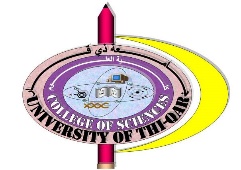 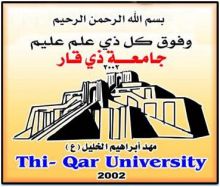 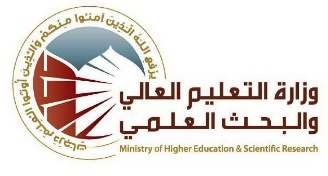 جامعة ذي قار – كلية العلومعنوان البحثبحث مقدم الى مجلس قسم التحليلات المرضية كجزء من متطلبات نيل شهادة البكلويوس في التحليلات المرضيةمن قبل الطالبتحت اشرافالعام الدراسي 2016 -2017    رابط قسم التحليلات المرضية                                                                         رابط كلية العلومhttp://pathanadept.sci.utq.edu.iq                                                   http://sci.utq.edu.iq/ar